ÅSGARNS BYGDEGÅRD    2017-11-05Projekt: Ny Dansbana med fast takOffertunderlagStyrelsen för Åsgarns Bygdegård tog beslut om att projektera för ny dansbana på styrelsemötet hösten 2017. Beslutet grundades på antalet besökare under midsommardansen samt på ökad förfrågan om hyrning av dansbana även vid ”otjänlig” väderlek. Åsgarns Bygdegård efterfrågar nu offerter i detta projekt med följande kriterier som underlag.Tidsperiod för projektet beräknas enligt;Förstudie/offertförfrågan		november 2017Ansökan Leader steg 1		4-5 decemberAnsökan Leader steg 2		våren 2018Rivning mm vid positiv ansökan	hösten 2018Uppförande av ny dansbana		våren 2019Projektavslut/invigning		midsommar 2019Nuvarande dansbana, byggnaden bortom dansbanan med el.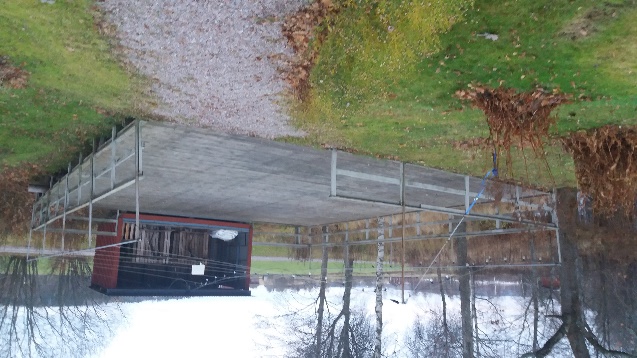 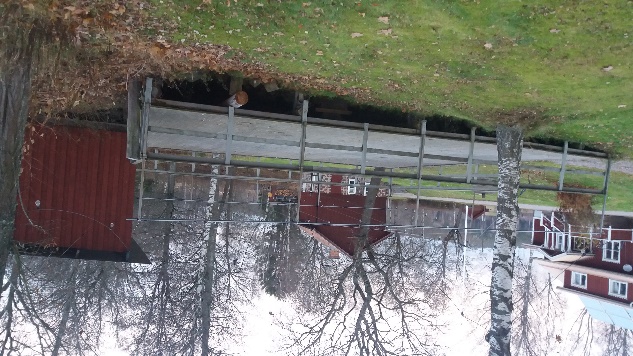 Utseende/Läge;  Dansbanan skall i princip se ut som idag, och ligga på samma ställe, men med ett fast plast-tak över själva dansbanan. Scenen som finns på kortsidan skall utökas till att sträcka sig över hela kortsidan samt ha ett plåt-tak som ansluter till plast-taket. Befintlig dansbana; Skall rivas och matriel skall forslas bort.Scenen; se ritning, väggarna skall vara rödmålade i samma kulör som BygdegårdenDansbana/räcke; se ritning, ge förlag på konstruktion som skall klara av dansande och festande antal personer upp till 200 stycken. Räcke enligt ritning eller ge förslag.Taket; enligt bifogade specifikationerEl; el skall kopplas samman med befintlig byggnad, c:a 20 -30 meter, jordkabel.Lyse; ge förslag på lyse till scen respektive dansbanaGaranti; vilka hållbarhets- och säkerhetsgarantier lämnas samt under vilken tidsperiod.Förfrågan angående konstruktion/utseende	Leif Ekström  	070 340 51 56			Leif.ekstrom@bahnhof.seÖvriga frågor	Roland Ek      	073 252 04 06			ekroland@hotmail.comBifogas: 	Mått på dansbana  	Limträspecifikation	Plasttak / BAUHAUS samt Halle Isolux	Ritning	